Project: Interagency Community Outreach and Communications Fund onProtection from Sexual Exploitation and Abuse (PSEA)WHAT IS PSEAProtection from Sexual Exploitation and Abuse. 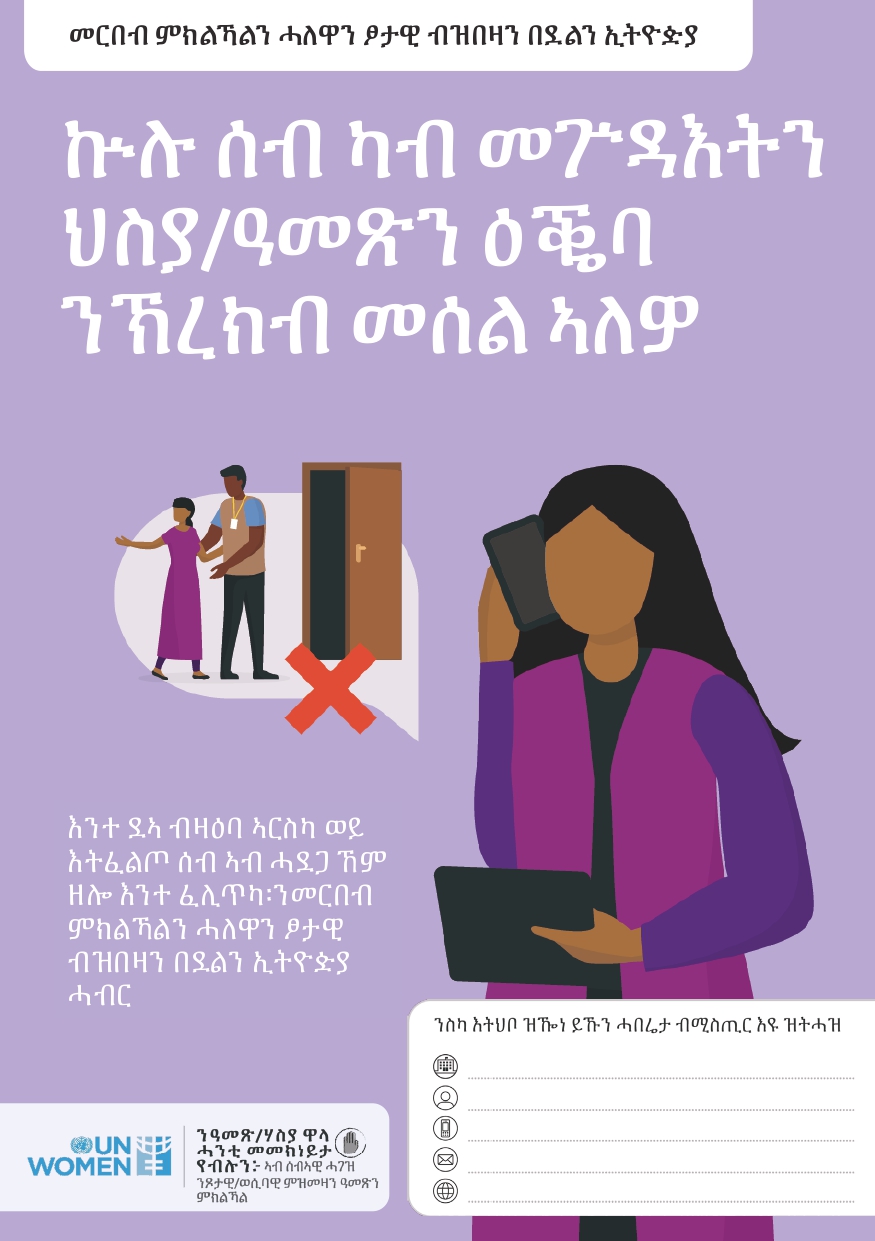 Every person has the right to be safe from harm and abuseNo one should demand: • Money • Favours 	For any assistance you receive• Sex If you feel unsafe or wish to report a concern, please report to any of the following:HAPEN Protection Officer: protection@hapen.ngo HAPEN hotline: 5656Your camp ChairmanGender officer: Jubaland Ministry of Gender AffairsRefer any victim to Kismayo General Hospital or any Hospital near youReporting or seeking help will not prevent you from receiving assistanceSupported by:Interagency Community Outreach and Communications Fund on Protection from Sexual Exploitation and Abuse (PSEA).